2018年辽宁省“三支一扶”计划盘锦地区招募考试成绩时间：2018-07-21来源：盘锦市人力资源和社会保障局 浏览次数： 文字大小：大 中 小 保护视力色：        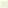 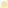 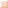 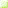 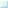 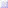 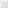 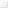 
注：标注为红色的为拟招募人选，请继续关注此网站页面，7月25日后公布体检通知。由于个人原因不能参加体检的同学请于25日前电话告之我们。
联系电话：0427—2288211（上午8：30－11：40，下午1：30—5：00）姓名身份证号县区岗位准考证号考场号笔试成绩面试成绩加权总分排名曲明月1521221993****1828大洼区大洼街道201800001240159.9581.3370.641李曦光2111031992****0025大洼区大洼街道2018000131013618070.52高  宁2111211995****2829大洼区东风镇201800007070756.1576.3366.241王  志2111211996****4018大洼区东风镇201800002190255.2569.6762.462张兰可2114811997****0621大洼区田家街道201800001210165.881.6773.741侯昕雨2103811996****0448大洼区田家街道2018000101810628171.52项  庸2111211993****2416大洼区王家街道201800004210459.058170.031李东英2111211993****4032大洼区王家街道201800003150358.176.3367.222陈  希2111031994****1116大洼区榆树街道201800005240564.880.3372.571杨  琦2111211993****3425大洼区榆树街道201800014241453.372.6762.992王婷婷2111221995****0341辽东湾新区二界沟街道201800015071555.179.6767.391张润铎2108041994****3510辽东湾新区荣滨街道(二)20180000201026083.3371.671陈  旭2114221995****0642辽东湾新区荣滨街道(二)201800006170661.0580.3370.692万莫停2111021995****0021辽东湾新区荣滨街道(一)201800013121362.8575.3369.091王  垚2111021996****0013辽东湾新区荣滨街道(一)201800008130855.2581.6768.462徐  乐2111211993****1829辽东湾新区荣兴街道201800013291358.17365.551李  明2111211994****1022辽东湾新区田庄台镇20180001328136184.6772.841黄雯莘2111211994****3621辽东湾新区田庄台镇201800005200561.9579.6770.812孙  超2111221992****3124辽河口生态经济区东郭街道201800002280263.97870.951佟浩朕2111031995****061X辽河口生态经济区东郭街道201800007200752.4575.6764.062王梓仲2111031994****2516辽河口生态经济区石新镇201800004100456.18470.051解雅瑞2103031996****2526辽河口生态经济区石新镇201800003020365.7571.6768.712张恒维2111021994****0032辽河口生态经济区羊圈子镇201800011061151.58266.751周  天2111221994****0516辽河口生态经济区羊圈子镇201800010111046.7582.3364.542杨  霄2107261994****0018盘山县陈家镇201800001260160.9588.6774.811王奕皓2107821993****0017盘山县陈家镇201800008050863.858071.932郑  飞2111211995****2028盘山县高升街道201800006100651.375.6763.491郑  柳2111221994****1521盘山县高升街道201800002110252.474.3363.372赵  宸2111021996****051X盘山县胡家镇201800009300966.7589.6778.211刘  浩1504041994****4611盘山县胡家镇201800014301460.057768.532刘妍麟2111031994****3223盘山县太平街道201800010051059.957768.481史宗玉2111021997****0536盘山县太平街道201800009140957.17968.052孙英华2111031995****1529盘山县吴家镇201800013301367.6586.3376.991刘  楠2111031995****3226盘山县吴家镇201800012091268.681.6775.142石雪妮2111031995****0342双台子区红旗街道201800003220358.957164.981李茹欣2111031992****3726双台子区红旗街道201800002130264.85032.432原天娇2111021993****0549双台子区建设街道201800012201271.381.6776.491孙君然2111021996****0534双台子区建设街道201800001040167.77671.852陈  磊2111021993****1017双台子区双盛街道201800009230967.6574.6771.161王名宇1326241996****8062双台子区双盛街道201800013031360.978.3369.622赵格菲2111021996****1022双台子区双盛街道201800006210660.8576.3368.593陈思汝2108811995****2864双台子区双盛街道201800006060660.85030.434李  北2114031994****001X双台子区统一镇201800004170462.982.3372.621刘思阳2103041994****1066双台子区统一镇20180000911096179.3370.172薄  乐2111021996****1016兴隆台区惠宾街道201800008280865.778.6772.191张  萌2111031994****3746兴隆台区惠宾街道201800008090853.357564.182杨茗博2111031994****091X兴隆台区惠宾街道201800008300851.4566.6759.063王思惠2111031996****3020兴隆台区惠宾街道201800013011359.1029.554杨宇晨2103811994****6028兴隆台区新工街道201800014291465.7581.3373.541王丽娇2112041995****0044兴隆台区新工街道201800012031259.185.3372.222董心宇2111021996****0511兴隆台区兴海街道201800015021565.880.3373.071姜  旭2103031992****1629兴隆台区兴海街道201800014051448.776.3362.522陈婷潇2111031995****3727兴隆台区兴盛街道201800002020244.86554.91